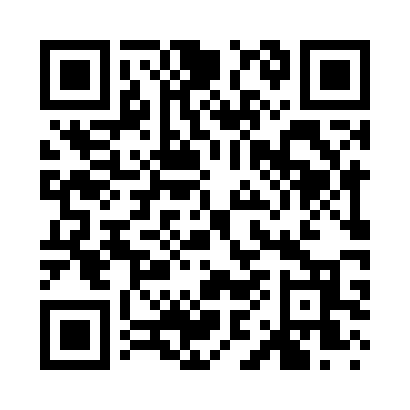 Prayer times for Boughton, Arkansas, USAMon 1 Jul 2024 - Wed 31 Jul 2024High Latitude Method: Angle Based RulePrayer Calculation Method: Islamic Society of North AmericaAsar Calculation Method: ShafiPrayer times provided by https://www.salahtimes.comDateDayFajrSunriseDhuhrAsrMaghribIsha1Mon4:436:061:175:028:289:522Tue4:436:071:185:028:289:513Wed4:446:071:185:038:289:514Thu4:456:081:185:038:289:515Fri4:456:081:185:038:289:516Sat4:466:091:185:038:279:507Sun4:476:091:185:038:279:508Mon4:476:101:195:038:279:509Tue4:486:101:195:038:279:4910Wed4:496:111:195:048:269:4911Thu4:496:121:195:048:269:4812Fri4:506:121:195:048:269:4813Sat4:516:131:195:048:259:4714Sun4:526:131:195:048:259:4615Mon4:536:141:195:048:259:4616Tue4:536:151:195:048:249:4517Wed4:546:151:205:048:249:4418Thu4:556:161:205:048:239:4419Fri4:566:171:205:048:239:4320Sat4:576:171:205:048:229:4221Sun4:586:181:205:048:219:4122Mon4:596:191:205:048:219:4023Tue5:006:191:205:048:209:4024Wed5:016:201:205:048:199:3925Thu5:016:211:205:048:199:3826Fri5:026:211:205:048:189:3727Sat5:036:221:205:048:179:3628Sun5:046:231:205:048:179:3529Mon5:056:231:205:048:169:3430Tue5:066:241:205:048:159:3331Wed5:076:251:205:038:149:32